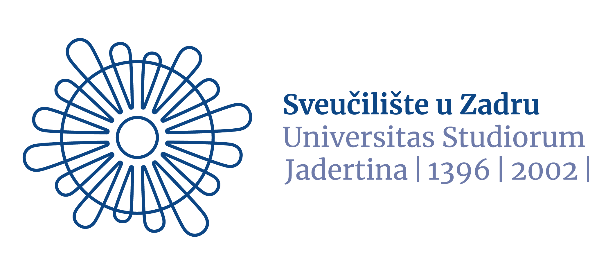 ZAHTJEV ZA UVRŠTENJE RUKOPISA UGODIŠNJI PLAN IZDAVAČKE DJELATNOSTI SVEUČILIŠTA U ZADRUA) OPĆI PODATCINaslov djela: Ime i prezime autora/urednika:Kontakt podatci autora ili urednika (broj telefona, e-mail):Ustanova zaposlenja autora ili urednika:Vrsta publikacije:Izdanje (novo, izmijenjeno, dopunjeno, dotisak):Posebne napomene (npr. dozvole za prijevod i sl.):Znanstveno područje i polje na koje se izdanje odnosi: Relevantnost publikacije u nastavnom ili znanstvenom području:Postoji li slična publikacija u Republici Hrvatskoj (ako postoji, objasnite svrhovitost objavljivanja rukopisa):B) PODATCI O OPREMI RUKOPISABroj kartica teksta (1 kartica = 1800 znakova s razmacima):Medij publikacije (tiskani, elektronički ili dr.):Željeni format tiskane publikacije (širina × visina u centimetrima):Vrsta uveza tiskane publikacije:Željena naklada tiskane publikacije:Rukopis će sadržavati:•	fotografije			 DA		 NE		broj fotografija: •	karte				 DA		 NE		broj karata: •	skice ili grafikone		 DA		 NE		broj skica/grafikona: •	crteže				 DA		 NE		broj crteža:•	kazalo imena			 DA		 NE•	kazalo pojmova		 DA		 NEC) PODATCI O PROJICIRANOM TRŽIŠTUPrimarni korisnici kojima je djelo namijenjeno:Procjena broja primjeraka koji bi se mogli prodati na godišnjoj razini (za tiskane publikacije): Definirajte listu potencijalnih kupaca:1. 2. 3. Navedite tvrtke ili institucije koje bi mogle biti zainteresirane za kupnju Vaše knjige:Navedite konferencije ili stručne skupove na kojima bi se mogla prezentirati Vaša knjiga:D) OSTALI PODATCINavedite popis potencijalnih sponzora/donatora koji bi mogli financijski pomoći objavljivanje Vaše knjige:1.2.3.Navedite javne medije u kojima možete osigurati prikaz Vaše publikacije:Navedite znanstvene i stručne časopise u kojima možete osigurati prikaz Vaše publikacije:Datum:Potpis autora ili urednikaSuglasnost voditelja ustrojbene jedinice________________________________________________